26 января 2023 года № 213О внесении изменения в постановление главы города Чебоксары – председателя Чебоксарского городского Собрания депутатов от 13 апреля 2020 года № 369 «Об утверждении Положения о комиссиях по делам несовершеннолетних и защите их прав администраций Калининского, Ленинского, Московского районов города Чебоксары и их составов»На основании обращения председателя комиссии по делам несовершеннолетних и защите их прав администрации Ленинского района города Чебоксары Е.А. Ивановой (вх. от 25 января 2023 года № 65)П О С Т А Н О В Л Я Ю:1. Внести в приложение № 2 постановления главы города Чебоксары – председателя Чебоксарского городского Собрания депутатов от 13 апреля 2020 года № 369 «Об утверждении Положения о комиссиях по делам несовершеннолетних и защите их прав администраций Калининского, Ленинского, Московского районов города Чебоксары и их составов» изменение, изложив состав комиссии по делам несовершеннолетних и защите их прав администрации Ленинского района города Чебоксары в новой редакции:«Состав комиссии по делам несовершеннолетних и защите их прав администрации Ленинского района города Чебоксары- Иванова Елена Александровна, заместитель главы администрации по социальным вопросам, председатель комиссии;- Оборина Надежда Петровна, заведующий сектором по обеспечению деятельности комиссии по делам несовершеннолетних и защите их прав администрации, заместитель председателя комиссии;- Селькина Светлана Николаевна, старший инспектор отделения по делам несовершеннолетних Чувашского линейного отдела внутренних дел на транспорте, заместитель председателя комиссии (по согласованию);- Жукова Олеся Витальевна, главный специалист-эксперт сектора по обеспечению деятельности комиссии по делам несовершеннолетних и защите их прав администрации, ответственный секретарь комиссии.Члены комиссии:- Алексеева Анастасия Викторовна, ведущий эксперт ФГБУ «Российский детско-юношеский центр» (по согласованию);- Архипов Алексей Витальевич, инспектор отдела исполнения наказания и применения иных мер уголовно-правового характера ФКУ УИИ УФСИН России по Чувашской Республике – Чувашии (по согласованию);- Данилова Ольга Владимировна, главный специалист-эксперт сектора по обеспечению деятельности комиссии по делам несовершеннолетних и защите их прав администрации;	- Дорофеева Лилия Георгиевна, заведующая детско-подростковым отделением БУ «Республиканский наркологический диспансер» Минздрава Чувашии (по согласованию);	- Егорова Любовь Владимировна, заведующая отделением БУ «Социально-реабилитационный центр для несовершеннолетних города Чебоксары» Минтруда (по согласованию);	- Конузина Марина Анатольевна, заместитель начальника отдела –  начальник ОПДН ОУУП и ПДН ОП № 6 УМВД России по г. Чебоксары                (по согласованию);	- Кулешова Наталья Витальевна, ведущий психолог БУ «Детско-юношеская библиотека» Минкультуры Чувашии (по согласованию);	- Михайлова Татьяна Борисовна, педагог-психолог отделения сопровождения школьного образования МБУ «Центр ППМСП «Содружество» г. Чебоксары (по согласованию);	- Сорокин Алексей (отец Алексей), протоиерей, клирик храма Рождества Христова г. Чебоксары (по согласованию);- Сорокина Елена Николаевна, заведующий отдела реализации программ занятости отдела КУ ЦЗН Чувашской Республики Минтруда Чувашии по                    г. Чебоксары (по согласованию);- Соснова Надежда Ильинична, ведущий специалист-эксперт отдела по связям с общественностью и организационной работы администрации;- Тверскова Татьяна Владимировна, заместитель начальника отдела –  начальник ОПДН ОУУП и ПДН ОП № 1 УМВД России по г. Чебоксары (по согласованию);	- Усанова Ольга Алексеевна, главный специалист-эксперт сектора воспитания и дополнительного образования управления образования администрации г. Чебоксары (по согласованию);	- Христофорова Татьяна Борисовна, начальник отдела опеки и попечительства в отношении несовершеннолетних администрации;	- Чернова Елена Геннадьевна, заместитель главного врача по поликлинической работе БУ «Городская детская клиническая больница» Минздрава Чувашии (по согласованию).».Глава города Чебоксары 						  Е.Н. КадышевЧувашская РеспубликаГлава города ЧебоксарыПостановление 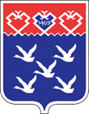 Чǎваш РеспубликиШупашкар хулин ПУҪЛĂХĔЙышĂну